Thank you for your donation of material for inclusion in the Central Queensland Collection. We appreciate your support of our efforts to preserve the heritage of the region, and ask you to complete the following declaration.Wish to donate the following item(s) to the Central Queensland Collection.Item DetailsI understand and accept thatThe Coordinator Libraries and Child Services shall retain the right to decide on inclusion of the item(s) in the Central Queensland Collection.Material not considered suitable for inclusion in the collection, for whatever reason, may be placed in another collection, returned to me, or disposed of in some other way considered appropriate by the Coordinator Libraries and Child Services.
AUTHORITY TO ASSIGN COPYRIGHTI hereby declare that I am the rightful owner of copyright in the item(s) listed over.In donating the item(s) to the Central Queensland Collection I understand and accept that 	Any copyright held by me is hereby assigned to the Rockhampton Regional Council	OR	I retain the copyright but permit the Rockhampton Regional Council to make reproductions of the items subject to:			obtaining my written permission			OR			acknowledging the copyright in any reproduction or useOFFICE USE ONLY					                        (specify Collection)                                               (Coordinator Libraries and Child Services)           LIBRARIES – DONATION OF MATERIAL TO  
CENTRAL QUEENSLAND COLLECTION PRIVACY NOTICE: Rockhampton Regional Council is collecting the personal information you supply on this form for the purpose of managing the Central Queensland Collection. Your personal details will not be disclosed to any other person or agency external to Council without your consent unless required or authorised by law.  P: 07 4936 8043  ǀ   E: libraries@rrc.qld.gov.au   ǀ    W: www.rrc.qld.gov.au   A: PO BOX 1860 Rockhampton QLD 4700  ǀ   ABN: 59 923 523 766 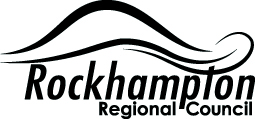 I,ofStreet AddressCityStatePostcodePhone:EmailSigned:Date:Signature:Date:Item accepted for Collection:Item not accepted:Reason:To be disposed by:Signature:Date: